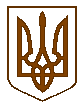 УКРАЇНАБілокриницька   сільська   радаРівненського   району    Рівненської    областіВ И К О Н А В Ч И Й       К О М І Т Е ТРІШЕННЯ17 грудня  2020  року                                                                                      № 200 Про стан профілактики захворювання на сказ по Білокриницькій сільській радіЗаслухавши та обговоривши інформацію сільського голови Тетяни Гончарук стосовно необхідності профілактики захворювання на сказ на території Білокриницької сільської ради, відповідно до Законів України «Про забезпечення санітарного та епідемічного благополуччя населення», «Про захист населення від інфекційних хвороб», наказу Міністерства охорони здоров'я України від 15 квітня 2004 року №205 «Про удосконалення заходів профілактики захворювань людей на сказ», з метою профілактики та боротьби зі сказом на території Білокриницької сільської ради, та керуючись ст. 30, 34 Закону України «Про місцеве самоврядування в Україні», виконавчий комітет Білокриницької сільської радиВ И Р І Ш И В :Інформацію сільського голови взяти до уваги. Затвердити заходи щодо профілактики захворювання на сказ по Білокриницькій сільській раді (додаток 1). Рекомендувати членам виконавчого комітету  проводити широку роз’яснювальну роботу серед населення щодо профілактики захворювання на сказ. Контроль за виконанням даного рішення покласти на керуючого справами (секретаря) виконавчого комітету О. Плетьонку. Сільський голова		                            		         Тетяна  ГОНЧАРУКДодаток 1до проєкту рішення виконавчого комітетувід 17.12.2020 року № 200ЗАХОДИщодо профілактики захворювання на сказ по Білокриницькій сільській радіКеруючий справами (секретар) виконавчого комітету                                                            Олена ПЛЕТЬОНКА№п/пЗаходиВідповідальніза виконанняТермінвиконання1Своєчасно розглядати скарги громадян щодо нанесення їм ушкоджень домашніми тваринами, власники яких не дотримуються правил їх утримання.завідувач Білокриницької амбулаторії ЗПСМ,завідувач Городищенської амбулаторії ЗПСМ,                                        завідувач-лікар Шубківської дільниці ветмедицини Рівненської РДЛВМПостійно2В місцях, де знаходились підозрілі у захворюванні на сказ тварини, предмети догляду за ними, одяг та інші речі забруднені слиною та виділеннями від хворої тварини – провести дезінфекцію.завідувач Білокриницької амбулаторії ЗПСМ,завідувач Городищенської амбулаторії ЗПСМ,                                        завідувач-лікар Шубківської дільниці ветмедицини Рівненської РДЛВМПостійно3Сприяти у проведенні щеплення собак, котів та інших тварин проти сказу, що утримуються в господарствах, а також  про кожен випадок захворювання негайно повідомити спеціалістів державної служби ветеринарної медициниКеруючий справами (секретар) виконавчого комітету О. ПлетьонкаПостійно4Забезпечити контроль за додержанням громадянами правил утримання собак і котів. До громадян, які порушують правила, приймати адміністративні стягнення, інші заходи впливу.Дільничний інспектор міліції, члени адміністративної комісіїПостійно5Забезпечити надання кваліфікованої медичної  допомоги потерпілим від укусів тваринами. Забезпечити своєчасне надання антирабічної допомоги всім контактним. Проконсультувати у лікаря травматолога людей які мали контакт із хворими .завідувач Білокриницької амбулаторії ЗПСМ,завідувач Городищенської амбулаторії ЗПСМ,                                        завідувач-лікар Шубківської дільниці ветмедицини Рівненської РДЛВМПостійно6Забезпечити наявність незнижуючого запасу антирабічних препаратів в КЗ «Білокриницька лікарська амбулаторія  ЗПСМ».завідувач Білокриницької амбулаторії ЗПСМ,завідувач Городищенської амбулаторії ЗПСМ,                                        завідувач-лікар Шубківської дільниці ветмедицини Рівненської РДЛВМПостійно7Проводити роз’яснювальну роботу серед населення з питань профілактики сказу тварин.Члени виконкому, депутати сільської радиПостійно